Ich habe die Mama gesehen: sie war ganz in weiß gekleidet. Auf den Schultern trug sie einen hellblauen Umhang und auf dem Haupt einen dünnen, weißen Schleier und einen Kranz von zwölf Sternen.Die Hände der Mama waren zum Gebet gefaltet, und in ihnen hielt sie einen langen Rosenkranz, aus Licht gemacht. Ihre Füße standen barfuß auf der Weltkugel.                              Gelobt sei Jesus Christus„Meine lieben Kinder, nochmals bin ich hier. Ich komme, um euch Liebe und Frieden zu bringen.Kinder, euch hier in meinem gesegneten Wald zu sehen, erfüllt mein Herz mit Freude.Meine Kinder, ich komme, um euch zu bitten, kleine Flammen der Liebe zu sein, die für den Herrn brennen, den Herrn in eure Häuser zu bringen, in eure Familien, damit man Ihn kennenlernt und um seine unermessliche Liebe zu verkünden.Meine geliebten Kinder, seid Beispiel. Denkt daran: Sie werden euch daran erkennen, wie ihr euch lieben werdet. Unter euch herrsche Liebe, Friede, Freude, Klarheit und Ehrlichkeit.Meine Kinder, seid kleine Flammen der Liebe für den Herrn. Bringt Ihn in euer Leben, in jedem Augenblick eures Tages. Tragt Ihn in eurem Herzen. Bringt Ihn zu allen, die Ihn nicht kennen, zu denen, die nicht an Ihn glauben. Bringt Ihn jenen, die denken, Er sei ein ferner Gott. Zeigt ihnen mit eurem Beispiel, dass der Herr mitten unter euch ist und dass Er euch mit unermesslicher Liebe liebt.Meine Kinder, mein geliebter Jesus ist lebendig und wirklich im Allerheiligsten Altarsakrament gegenwärtig. Er ist dort und erwartet euch.Kinder, lernt, vor dem Allerheiligsten Sakrament zu verweilen, schöpft Kraft aus Ihm, bergt euch in seine Heiligen Wunden und ihr werdet gestärkt sein, überflutet von seiner unermesslichen Liebe.Ich liebe euch, meine Kinder, ich liebe euch. Jetzt gebe ich euch meinen heiligen Segen.Danke, dass ihr zu mir geeilt seid.“Botschaft der Madonna von Zaroam 26. August 2019 an Simona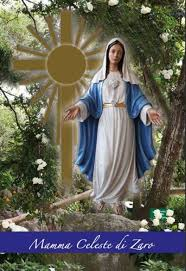 